Chapitre 3 : Évolution d’un système chimique- Construire un tableau d’avancement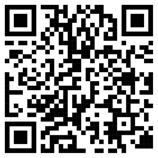 - Savoir décrire l’évolution d’un système- Déterminer la composition d’un système à l’état final- Comparer l’avancement final à l’avancement maximalÉvolution d’une transformation chimiqueÉvolution des quantités de matière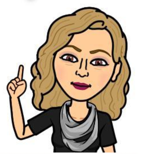 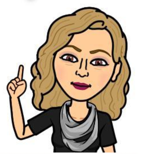 On appelle système chimique l’ensemble des espèces chimiques susceptibles de réagir entre elles.Dans un système chimique, on distingue trois catégories d’espèces chimiques :Les réactifs : ce sont les espèces chimiques qui sont consommées. Leurs quantités de matière diminuent au cours du temps.Les produits : ce sont les espèces chimiques qui sont formées. Leurs quantités de matière augmentent au cours du temps.Les espèces spectatrices : elles ne sont pas affectées par la réaction. Leurs quantités de matière sont constantes au cours du temps.Même si les quantités de matière varient au cours du temps, la masse globale du système, elle, reste constante.On appelle nombres stœchiométriques les coefficients qui permettent d’ajuster une équation bilan.Notion d’avancementL’avancement de la réaction, noté , est une quantité de matière proportionnel au nombre de fois que la réaction se produit, exprimé en moles (mol). Il augmente de 0 mol dans l’état initial à sa valeur finale  dans l’état final.Exemple : Pour la réaction de précipitation de l’hydroxyde de cuivre : Cu2+(aq) + 2 HO-(aq)  Cu(OH)2(s)Lorsque l’avancement est , la quantité de matière de Cu2+(aq) consommé est la quantité de matière de HO-(aq) consommé est 2la quantité de matière de Cu(OH)2(s) formé est Il est important de différencier avancement final et avancement maximal. Transformation totale : On dit qu’une transformation est totale lorsqu’elle s’arrête quand un réactif vient à manquer (comme les combustions). On appelle réactif limitant le réactif qui est entièrement consommé. L’avancement final est alors égal à une valeur maximale : . C’est l’avancement maximal. Transformation limitée : On dit qu’une transformation est limitée (ou équilibrée) quand elle s’arrête alors qu’aucun réactif n’a été entièrement consommé. L’avancement final  est alors inférieur à l’avancement maximal  (l’avancement si la transformation avait été totale) : .Composition du système à l’état finalDéterminer la composition d’un système chimique correspond à donner les quantités de matière de toutes les espèces chimiques présentes. Pour cela, on peut s’aider d’un tableau d’avancement, qui décrit l’évolution des quantités de matières au sein du système chimique entre son état initial et son état final. Travail préliminaireAvant de dresser un tableau d’avancement, il faut connaître :l’équation de la réaction étudiéesi possible, les quantités de matières apportées des différentes espèces qui apparaissent dans l’équation (cependant certains exercices font faire le travail « à l’envers » en donnant les quantités de matières formées et en demandant les quantités de matière initiales).Construction du tableau d’avancementExemple : Reprenons la réaction de précipitation de l’hydroxyde de cuivre : Cu2+(aq) + 2 HO-(aq)  Cu(OH)2(s)Remarque : la quantité de matière initiale d’un produit n’est pas toujours nulle. Attention à bien lire les énoncés avant de remplir la première ligne du tableau.État final pour une transformation totale Pour chaque réactif, déterminer la valeur de  obtenue en supposant que ce réactif est le réactif limitant. Comparer les valeurs obtenues. La plus petite valeur de   ne peut être dépassée (au-delà, la quantité de matière du réactif associé sera négative, ce qui est impossible). Ce réactif est donc le réactif limitant. La composition finale du système chimique s’obtient en remplaçant  par la valeur trouvée à l’étape précédente dans la dernière ligne du tableau d’avancement.Exemple : Reprenons la réaction de précipitation de l’hydroxyde de cuivre avec ni(Cu2+) = 2,0 mol et ni(HO-) = 2,6 mol. - si Cu2+ est le réactif limitant, ni(Cu2+) –  = 0 soit      - si HO- est le réactif limitant, ni(HO-) – 2  = 0 soit  La plus petite valeur de   ne peut être dépassée donc  et HO- est le réactif limitant. Il reste donc nf(Cu2+) = ni(Cu2+) –  = 2,0 – 1,3 = 0,7 mol. Il a été formé nf(Cu(OH)2) =  = 1,3 molOn peut remplir le tableau d’avancement ainsi :Proportions stœchiométriquesUn mélange est stœchiométrique si tous les réactifs ont été introduits dans les proportions stœchiométriques, c’est-à-dire les proportions indiquées par l’équation de réaction. Il n’y a alors pas de réactif en excès : pour une transformation totale, les quantités de matières finales de tous les réactifs sont nulles.Exemple : Reprenons la réaction de précipitation de l’hydroxyde de cuivre avec ni(Cu2+) = 2,0 mol et ni(HO-) = 4,0 mol.État final pour une transformation limitéeDans l’état final d’une réaction limitée, le réactif limitant n’est pas consommé entièrement. La connaissance d’une de leurs quantités de matière finales et des quantités de matière initiales permet de déterminer l’avancement final et donc la composition du système à l’état final.Pour résumerPour une réaction aA + bB  cC + dD, on peut déterminer l’avancement final et le réactif limitant ainsi :Si  : A est le réactif limitant et Si  : B est le réactif limitant et Si  les réactifs ont été introduits dans les proportions stœchiométriques. On a alors ni(A) – a = ni(B) – b = 0.Ex : 13, 16, 18, 19, 26, 28, 31, 34, 36 p 57   64Ex supplémentaires : 15, 20, (22, 23 ou 24), 25, 29, 30, 35, 38 p 57   64           réactifs                     produits           réactifs                     produits           réactifs                     produits           réactifs                     produitsÉtat initial = 0En coursÉtat final =                Cu2+(aq)           +               2 HO-(aq)                    Cu(OH)2(s)               Cu2+(aq)           +               2 HO-(aq)                    Cu(OH)2(s)               Cu2+(aq)           +               2 HO-(aq)                    Cu(OH)2(s)État initial = 0ni(Cu2+)ni(HO-)0En coursni(Cu2+) –  ni(HO-) – 2 État final = ni(Cu2+) – ni(HO-) – 2                Cu2+(aq)           +               2 HO-(aq)                    Cu(OH)2(s)               Cu2+(aq)           +               2 HO-(aq)                    Cu(OH)2(s)               Cu2+(aq)           +               2 HO-(aq)                    Cu(OH)2(s)État initial = 02,02,60En cours2,0  –  2,6  – 2 État final = 2,0 –  = 0,72,6  – 2  = 01,3               Cu2+(aq)           +               2 HO-(aq)                    Cu(OH)2(s)               Cu2+(aq)           +               2 HO-(aq)                    Cu(OH)2(s)               Cu2+(aq)           +               2 HO-(aq)                    Cu(OH)2(s)État initial = 02,04,00En cours2,0  –  4,0  – 2 État final = 2,0 –  = 04,0  – 2  = 02,0